Základní škola a mateřská škola Svratka,příspěvková organizace________________________________________________________________________Školní vzdělávací program pro předškolní vzděláváníMějme se rádi, kamarádi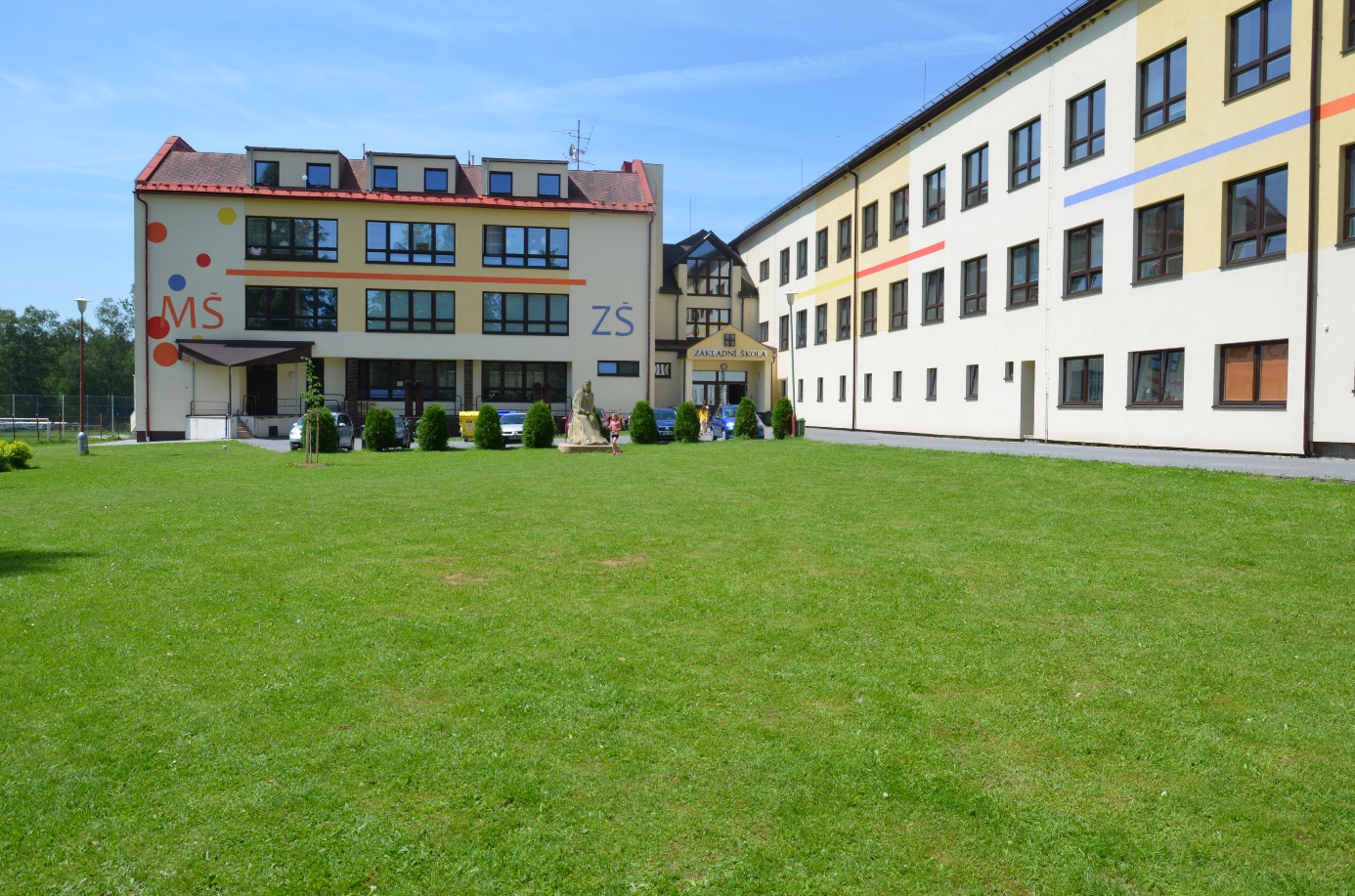 Platnost od 1.9.2021   Hlavním cílem naší školy je rozvíjet samostatné a zdravě sebevědomé děti cestou přirozené výchovy. Dát všem dětem základy celoživotního vzdělávání podle jejich možností, zájmu a  potřeb.Zaměření výchovné činnosti:1. vztah k rodině, ke kamarádovi, k lidem2. vztah k přírodě, pozorování a poznávání přírody3. zaměření na výtvarné a pracovní činnostiŠkolní vzdělávací program byl schválen na pedagogické poradě dne 23.8.2021. Program zpracovala Iva Kopecká.Obsah:Identifikační údajeCharakteristika školy Charakteristika vzdělávacího programuPodmínky a organizace vzdělávání Organizace a provoz školy Materiální a hygienické podmínky Psychohygienické a hygienické podmínky 
           Psychosociální podmínky 
           Životospráva Personální podmínky Spolupráce mateřské školy s rodiči 
           Spolupráce s dalšími institucemi Podmínky k zajištění bezpečnosti a ochrany zdraví dětí v mateřské školePodmínky pro vzdělávání dětí se speciálními vzdělávacími potřebamiJazyková příprava dětí s nedostatečnou znalostí českého jazykaPodmínky vzdělávání dětí nadanýchPodmínky pro vzdělávání dětí od dvou do tří letDistanční vzdělávání předškolákůObsah školního vzdělávacího programu, integrované bloky Evaluace - prostředky evaluace  Přílohy:   1. Školní řád 
   2. Třídní programyIdentifikační údajeNázev vzdělávacího programu:Mějme se rádi, kamarádiAdresa školy:Partyzánská 310, 59202 SvratkaIČO:		48894214Zřizovatel školy:Městský úřad SvratkaPalackého 3059202, SvratkaIČO: 00295531telefon: 566662330www.svratka.czŘeditel školy:Mgr. Iva KopeckáKontakty:telefon:	+420 566 662 602web:		zs.svratka.cze-mail:		 Platnost dokumentu:	Od 1. 9. 2021Rada školy se s ŠVP seznámila dne 11. 11. 2021.Charakteristika školy    Naše mateřská škola byla založena v padesátých letech 20.století jako jednotřídní zařízení, později se rozšířila na dvě třídy. Sídlila v budově Základní školy v letech 1951 - 1977. Po vystavění samostatné budovy byla k 1. lednu 1977 přestěhována. Počet tříd se zvýšil na tři, z nichž jedna byla třída logopedická.	V devadesátých letech se začaly počty dětí opět snižovat a v mateřské škole zůstaly jen dvě třídy. Počet pedagogických pracovnic se snížil na tři. Z provozních zaměstnanců zůstali také tři a topič. Tento stav trval až do srpna roku 2004.	Koncem prázdnin 2004 byla mateřská škola přestěhována do budovy základní školy a od prvního září roku 2004 zde začala fungovat jedna třída se smíšeným oddělením. Kapacita mateřské školy byla stanovena hygienou na 35 dětí, ale podle zákona bylo přijato 28 dětí s povolenou výjimkou. Pracovaly zde dvě pedagogické a jedna provozní zaměstnankyně. 	Od prvního září roku 2013 byla otevřena další třída, ve které budou předškolní děti. Byla přijata jedna pedagogická pracovnice. Provoz ve třídách vždy ráno a odpoledne byl spojen do jedné třídy. Provoz u předškolních dětí byl v době od 7.45 do 13.45 hodin. 	Od  1.9.2014 byla navýšena kapacita na 45 dětí ve dvou samostatných třídách a přijata další pedagogická pracovnice.	Od 1.9.2017 byla navýšena kapacity MŠ na 65 dětí, byla zřízena třetí třída v prostorách základní školy, byla vybudována šatna i umývárna a děti se stravují ve školní jídelně. 	Zřizovatelem mateřské školy je město Svratka usnesením obecního zastupitelstva ze dne 19.12.1995 podle §5,odst. 2 zákona č.65411990 Sb. o státní správě a samosprávě ve školství, v platném znění. Ve smyslu §13c zákona č.56411990 Sb., o státní správě a samosprávě ve školství byla mateřská škola s účinností 
od 1.1.2003 vyřazena ze sítě škol a stala se součástí právního subjektu Základní školy Svratka. Mateřská škola byla zřízena na dobu neurčitou.	Mateřská škola je zřízena jako škola s celodenním provozem s určenou dobou pobytu od 6.30 do 15.45 hodin. Ve třech třídách jsou děti ve věkovém složení  2 – 6 let	Nacházíme se v klidné části města Svratky, obklopeni přírodou. V areálu má MŠ dětské hřiště a park. V okolí školy se nachází hřiště s travnatou i pevnou plochou.		Škola spolupracuje s pedagogicko-psychologickou poradnou a speciálním 	pedagogickým centrem.		Škola zajišťuje i zájmové kroužky. 		Součástí budovy je i 	školní kuchyň a jídelna.	Spolupráce s rodiči žáků se neustále rozvíjí, vztah rodičů ke škole je velmi dobrý. MŠ pořádá několikrát do roka společné akce pro rodiče a děti.(besídky, jarmark, tvořivé dílny,…)		Spolupracujeme i se školskou radou, reagujeme na její podněty a rady. Dobrá 	spolupráce je i se zřizovatelem a místním sborem pro občanské záležitosti, kde děti 	vystupují při příležitostech vítání občánků a besedách s důchodci.	Škola také spolupracuje s tělovýchovnou jednotou Spartak Svratka. Společně pořádáme dětské lyžařské závody.	MŠ se účastní plaveckého výcviku, navštěvuje saunu a solnou jeskyni.		O činnosti školy je veřejnost informována na webových stránkách: 	zsams.svratka.cz Charakteristika vzdělávacího programu  	Hlavním cílem naší školy je rozvíjet samostatné a zdravě sebevědomé děti cestou přirozené výchovy. Dát všem dětem základy celoživotního vzdělávání  
podle jejich možností, zájmů a potřeb.	Vzdělávání je uskutečňováno ve všech činnostech a situacích, které se v průběhu dne vyskytnou. Konkrétní vzdělávací cíle realizujeme formou záměrného i spontánního učení v didakticky zacílených činnostech. Zakládáme je na aktivní účasti dětí, na smyslovém vnímání, prožitkovém a interaktivním učení, ve skupinách i individuálně. Všechny činnosti obsahují prvky hry a tvořivosti.	Naše mateřská škola nabízí rodičům pro jejich děti tyto aktivity: saunování, návštěvy solné jeskyně, plavecký výcvik, pravidelná divadelní vystoupení v mateřské škole i ve spolupráci se základní školou,  besedy o bezpečnosti při styku se zvířaty, didakticky zacílené činnosti – seznámení s flétnou a angličtina, tvoření z keramické hlíny.
	 Při vzdělávání dětí se speciálními vzdělávacími potřebami, se jejich naplňování  přizpůsobuje tak, aby maximálně vyhovělo dětem, jejich potřebám i možnostem a doporučením poradenského zařízení. Snahou pedagogů je vytvořit každému dítěti optimální podmínky k rozvoji jeho osobnosti, k učení i ke komunikaci s ostatními a pomoci mu, aby dostálo co největší samostatnosti.DLOUHODOBÉ ZÁMĚRY ROZVOJE:Bezproblémová adaptace na prostředí MŠOptimální individuální rozvoj jedinceZvýšení odolnosti organizmuVytvoření pozitivně stimulujícího prostředí pro děti i dospělé	METODY A FORMY PRÁCE:Hra-spontánní, tvořivá, námětová, dramatizující, pohybová, taneční, didaktickáProžitkové činnostiKooperační činnostiExperimentováníSociální učení – nápodobaKomunitní kruh-ve formě individuální, skupinové, frontální, řízené i spontánníTradice v MŠ:DrakiádaHelloween - oslavaMikulášská besídkaVánoční nadílkaMasopustní průvodPálení čarodějnicKarnevalCesta pohádkovým lesemRozloučení se školákyPravidelné aktivity:Plavecký výcvikSaunováníNávštěva solné jeskyněZimní hry – lyžařské závody,…Divadelní představeníVýlet MŠKroužek jazyka anglickéhoKroužek hry na zobcovou flétnuVýstavky pracíNávštěva 1.třídyPráce na interaktivní tabuli – předškoláciPreventivní programy s hasiči, policií, záchrannou službouPodmínky a organizace vzdělávání    a/ Organizace a provoz školy 
   b/ Materiální a hygienické podmínky 
   c/ Psychohygienické podmínky 
   d/ Personální podmínky 
   e/ Spolupráce mateřské školy s rodiči a dalšími institucemi 
   f/ Podmínky k zajištění bezpečnosti a ochrany zdraví dětí v mateřské škole    g/ Podmínky pro vzdělávání dětí se speciálními vzdělávacími potřebami   h/ Podmínky vzdělávání dětí nadaných   i/ Podmínky pro vzdělávání dětí od dvou do tří let
a/ 	Organizace a provoz školy  Mateřská škola je součástí subjektu Základní škola a mateřská škola Svratka  Mateřská  škola je třítřídní s dětmi od dvou do šesti let.  Provoz 6.30-15.45   Ve 3.třídě - umístěné v ZŠ – kapacita max.20 dětí    Ve 2. třídě – kapacita max.24 dětí     V 1. třídě – kapacita max. 24 dětí   V 1. a 2.třídě celkem maximálně 45 dětí.   Všechny pedagogické pracovnice mateřské školy jsou kvalifikované.   Nadále si zvyšují svoje vzdělání absolvováním seminářů, studiem odborné literatury, navštěvují vzdělávací akce.
b/ 	 Materiální a hygienické podmínky   Mateřská škola je umístěna v budově Základní školy v druhém podlaží se samostatným vchodem. Prostory byly upraveny tak, aby vyhovovaly podmínkám mateřské školy. V podlaží byla zřízeny dvě třídy, šatna, sociální zařízení pro děti, výdejna jídla, kancelář, sociální zařízení pro zaměstnance a prostory pro úklidové prostředky. Třetí třída v prostorách přízemí základní školy, byla zde vybudována šatna i umývárna a děti se stravují ve školní jídelně. 
Součástí mateřské školy je školní zahrada, která je vybavována postupně.    Děti se otužují pravidelnými vycházkami, dostatečným větráním ve všech místnostech,  v letních měsících využíváme koupání v nafukovacím bazénu. Každoročně dojíždíme na plavecký výcvik, do solné jeskyně a v budově ZŠ využíváme saunu.   Mateřská škola má přiměřeně velké prostory. Dětský nábytek, tělocvičné nářadí a zdravotně hygienická zařízení jsou uzpůsobena potřebám a počtu dětí.  Zařízení jsou zdravotně nezávadná,  bezpečná. Vybavení hračkami, pomůckami a materiály je průměrné, dle finančních možností. Hračky jsou umístěny tak, aby je děti dobře viděly, a aby si je mohly samy brát i ukládat. 
   Děti se svými pracemi podílejí na úpravě a výzdobě prostředí mateřské školy. Dětské práce jsou přístupné rodičům a veřejnosti.   Všechny vnitřní i venkovní prostory mateřské školy splňují bezpečnostní a hygienické normy dle platných předpisů. c/  	Psychohygienické podmínky   Školní řád umožňuje organizaci činností dětí v průběhu dne přizpůsobit potřebám a aktuální situaci. 
   Rodiče mají možnost přivádět své dítě do mateřské školy podle svých potřeb, po dohodě s p. učitelkou. Povinné předškolní vzdělávání probíhá od 8 do12 hodin.   Děti jsou každodenně a dostatečně dlouho venku /min. 2 hodiny, za příznivého počasí iv odpoledních hodinách/, vždy s ohledem na okamžitý stav počasí.     Děti mají dostatek volného pohybu v mateřské škole, na školní zahradě, na dětském hřišti i na  vycházkách. 
   Spací aktivity jsou uzpůsobeny podle individuálních potřeb dětí.    Paní učitelky zatěžují děti přiměřeně, v rámci jejich možností. Děti mají možnost kdykoliv relaxovat v zájmových koutcích třídy. 
Psychosociální podmínky 
   Všichni zaměstnanci vytvářejí dětem prostředí, aby se cítily spokojeně a bezpečně. 
   Všechny děti mají v naší škole stejná práva, stejné možnosti i stejné povinnosti. 
   Osobní svoboda a volnost dětí je respektována do určitých mezí vyplývajících z řádu chování a norem, které jsou ve škole stanoveny. 
   Pedagogové se snaží o nenásilnou komunikaci s dětmi, která navozuje vzájemný vztah důvěry a spolupráce. 
   Převažují pozitivní hodnocení a pochvaly, které podporují děti nebojácnosti, samostatné práci, důvěře. 
   Rozvíjíme v dětech citlivost pro vzájemnou toleranci, ohleduplnost, zdvořilost, vzájemnou pomoc a podporu. 
   Děti jsou seznamovány s jasnými pravidly chování ve skupině. 
   Paní učitelky se dostatečně věnují vztahům mezi dětmi ve třídě, nenásilně tyto vztahy ovlivňují. Vyřazují nezdravé soutěžení dětí. Životospráva    Dětem je poskytována plnohodnotná a vyvážená strava dle příslušných norem. 
   Je zajištěn dostatečný pitný režim v průběhu celého dne. 
   Mezi jednotlivými jídly jsou dodržovány tříhodinové intervaly. Děti nenutíme do jídla, ale snažíme se, aby alespoň ochutnaly a naučily se tak zdravému stravování. d/	 Personální podmínky  
   Pedagogické pracovnice: 5 kvalifikovaných učitelekAsistent pedagoga – dle aktuálních potřeb
   Provozní zaměstnanci: Uklízečky, školník, hospodářka – společné se ZŠ

e/	 Spolupráce mateřské školy s rodiči    Mateřská škola spolupracuje s rodiči s cílem rozvíjet aktivity a organizovat činnosti ve prospěch dětí a prohloubení vzájemného výchovného působení rodiny a mateřské školy. Individuálně informujeme o rozvoji a výsledcích jejich dětí. Rodiče mají možnost se podílet na dění v mateřské škole, účastnit se různých aktivit, her dětí. Jsou dostatečně informováni slovně i fotograficky o všem, co se v mateřské škole děje. Rodiče mají právo si kdykoliv  vyžádat konzultaci s řídící učitelkou, učitelkou školy /po domluveném termínu/. 
   Spolupráce s dalšími orgány:základní škola  MĚÚ Svratka, OÚ ChlumětínPPP SPCIZS
f/	 Podmínky k zajištění bezpečnosti a ochrany zdraví dětí v mateřské škole    Za bezpečnost dětí v mateřské škole odpovídají po celou dobu práce s dětmi pedagogičtí pracovníci školy, a to od doby převzetí dětí od jejich zákonného zástupce, až do doby jejich předání zákonnému zástupci.    Paní učitelka odpovídá při pobytu mimo území mateřské školy za bezpečnost nejvýše:   a/ 20 dětí   b/ 12 dětí, kde jsou zařazeny děti se zdravotním postižením 
   Výjimečně může ředitel mateřské školy zvýšit počty dětí v odstavci a/ o 8 dětí, v odstavci nejvýše o 11 dětí. Při zvýšení počtu dětí /podle odstavce 3 vyhlášky o předškolním vzdělávání/ nebo při specifických činnostech /například sportovních/ nebo při pobytu dětí v prostředí náročném na bezpečnost, určí ředitel mateřské školy k zajištění bezpečnosti dětí dalšího pedagogického pracovníka. Ve výjimečných případech jinou zletilou osobu, která je způsobilá k právním úkonům, a která je v pracovněprávním vztahu k právnické osobě, která vykonává činnost mateřské školy. 
   Pedagogický pracovník předá dítě pověřené osobě jen na základě písemného pověřenízákonným zástupcem dítěte. 
   V době zájmového kroužku zodpovídá za zúčastněné děti vedoucí této činnosti, a to od doby převzetí dětí od p. učitelky až do doby jejich předání p.učitelce. 
   Děti jsou v mateřské škole pojištěny při úrazu a krádeži.V případě čerpání pojistné události rodiče obdrží od zástupce základní školy vyplněný formulář. Toto pojištění je platné pro všechny akce, které škola pořádá. 
   Prostory mateřské školy jsou zajištěny pro bezpečnost dětí uzamčením vchodových dveří, a to vždy v době od 8.00 do  od 12.30 do 14.00 hodin. g/	Podmínky pro vzdělávání dětí se speciálními vzdělávacími potřebamiVytváříme optimální podmínky pro rozvoj osobnosti každého dítěte, pro rozvoj samostatnosti, sebeobsluhy a základních hygienických návyků v úrovni odpovídající věku dítěte a stupni postižení.Je prováděna pedagogická diagnostika.Pokud je zjištěno, že dítě potřebuje první stupeň podpůrného opatření ke svému dalšímu rozvoji, zpracuje pověřená učitelka do měsíce po nástupu dítěte do MŠ plán pedagogické podpory -PLPP, kde popíše obtíže dítěte, vytýčí vhodné vzdělávací metody a prostředky vedoucí ke stanovenému cíli.Plán nechá odsouhlasit a podepsat zákonným zástupcem dítěte.Po třech měsících vyhodnotí, zda podpůrná opatření vedla k naplnění stanovených cílů. Není-li tomu tak, doporučí využití poradenského zařízení.Na základě doporučení ŠPZ u podpůrných opatření druhého až pátého stupně:vypracovává pověřená učitelka IVPMŠ zajistí dalšího pracovníka podle stupně přiznaného podpůrného opatření –              asistent pedagoga, školní asistent pedagogičtí pracovníci pravidelně konzultují a vyhodnocují zvolené postupysnížíme počet dětí na třídězajistíme materiální podporuuplatňujeme vysoce profesionální přístup učitelů i ostatních pracovníkůúzce spolupracujeme s rodiči, ŠPZ, dalšími odborníkyIVP vyhodnotí ŠPZ ve spolupráci s MŠ nejméně jednou ročněDětem ze sociálně znevýhodněného prostředí či dětem pocházející z jazykově odlišného prostředí bude vzdělávání upraveno přístupnou formou, aby postupně docházelo k jejich přirozené integraci do prostředí MŠ a nebyli izolování od svých vrstevníků. I v těchto případech vytvoří učitelky PLPP přizpůsobený možnostem a schopnostem dětí.h/	Jazyková příprava dětí s nedostatečnou znalostí českého jazykaMateřská škola poskytne dětem s nedostatečnou znalostí českého jazyka jazykovou přípravu pro zajištění plynulého přechodu do základního vzdělávání. Jazyková příprava 1 až 3 děti cizinců v povinném předškolním vzdělávání - bude jim poskytována individuální jazyková podpora v rámci běžných vzdělávacích činností.Pokud se vyskytne skupina 4 cizinců v povinném předškolním vzdělávání v rámci jednoho místa poskytovaného vzdělávání, zřídí ředitelka mateřské školy skupinu pro bezplatnou jazykovou přípravu pro zajištění plynulého přechodu do základního vzdělávání v souladu s vyhláškou č. 14/2005 Sb., o předškolním vzdělávání, ve znění pozdějších předpisů v rozsahu jedné hodiny týdně. Tato hodina týdně bude rozdělena do dvou nebo více bloků v průběhu týdne. Vzdělávání ve skupině pro jazykovou přípravu je rozděleno do dvou nebo více bloků v průběhu týdne. Ředitel mateřské školy může na základě posouzení potřebnosti jazykové podpory dítěte zařadit do skupiny pro jazykovou přípravu rovněž jiné děti, než jsou cizinci v povinném předškolním vzdělávání, pokud to není na újmu kvality jazykové přípravy. Při přechodu na základní školu by děti s nedostatečnou znalostí českého jazyka měly mít takové jazykové a sociokulturní kompetence v českém jazyce, které jim umožní zapojit se do výuky a dosáhnout školního úspěchu.h/	Podmínky vzdělávání dětí nadanýchPři vzdělávání dětí vytváříme podmínky, které stimulují vzdělávací potenciál všech dětí v různých oblastech. S ohledem na individuální možnosti dětí jim v rámci pestré nabídky aktivit předkládáme činnosti, které umožňují tento potenciál projevit a využít. Dětem, které projevují známky nadání, věnujeme zvýšenou pozornost zaměřenou na další rozvíjení individuálních možností.Ve spolupráci s rodiči vypracujeme pro dítě plán pedagogické podpory.V případě že se jedná o velmi výrazné projevy nadání, doporučíme návštěvu ŠPZ a zajistíme realizaci všech podpůrných opatření pro podporu nadání.i/	Podmínky pro vzdělávání dětí od dvou do tří letDo naší MŠ přijímáme i děti mladší 3 let. Vytváříme pro ně optimální podmínky, které reagují na vývojová specifika, individuální potřeby, zájmy a jejich možnosti.Pro děti od dvou do tří let nabízíme tyto podmínky:potřebný počet pedagogických pracovníků na třídě – další učitelka, chůva nebo školní asistentdalší vzdělávání pedagogických pracovníků zaměříme na problematiku práce s dětmi od dvou do tří let – studium knih, odborných časopisů, internet, vzdělávací akcebezpečné prostředí pro děti od dvou do tří let, strukturované pro jasnou orientaci a vhodné k učení základních návyků sebeobsluhy vhodné hračky, didaktické pomůcky, materiály a vybavení pro děti od 2 do 3 let v dané tříděhračky určené pro starší děti umístíme mimo dosah dětí mladších tří let – vyšší police, uzamykatelné skříňkyna zahradě vytvoříme ohraničený prostor, kde si budou moci v klidu a bezpečně hrátdostatek pohybu, ale i odpočinku dle potřeby dětí – odpočinkový koutek ve třídáchpodmínky pro hygienu a sebeobsluhu dětí – stupínky k toaletám, přenosný přebalovací pult postupná, pravidelná adaptaceúzká spolupráce s rodinouúprava výchovného programu, režimu dne, přizpůsobení činností dětem do tří letchápající a láskyplný  přístup všech pracovníků školy k dětemranní hry a odpolední činnosti, kdy jsou obě třídy spojené, využijeme pro obohacení mladších i starších j/ 	Distanční vzdělávání předškolákůOnline výuka, tzn. vzdělávání na dálku, které probíhá zpravidla prostřednictvím internetu, a je podporována nejrůznějšími digitálními technologiemi a softwarovými nástroji. U dětí, které nemají možnosti pro online výuku, jsou zvoleny odlišné metody výuky  - plnění úkolů a využití pracovních listů.Obsah školního vzdělávacího programu, integrované bloky  PRO ETAPU PŘEDŠKOLNÍHO VZDĚLÁVÁNÍ JSOU ZA KLÍČOVÉ POVAŽOVÁNY TYTO KOMPETENCE:kompetence k učeníkompetence k řešení problémůkompetence komunikativníkompetence sociální a personálníkompetence činnostní a občanskéPředpokládá se, že pro dítě předškolního věku mohou být dosažitelné klíčové kompetence v následující úrovni:kompetence k učenídítě ukončující předškolní vzdělávánísoustředěně pozoruje, zkoumá, objevuje, všímá si souvislostí, experimentuje a užívá při tom jednoduchých pojmů, znaků a symbolůuplatňuje získanou zkušenost v praktických situacích a v dalším učenímá elementární poznatky o světě lidí, kultury, přírody i techniky, který dítě obklopuje, 
o jeho rozmanitostech a proměnách; orientuje se v řádu a dění v prostředí, ve kterém žijeklade otázky a hledá na ně odpovědi, aktivně si všímá, co se kolem něho děje; chce porozumět věcem, jevům a dějům, které kolem sebe vidí; poznává, že se může mnohému naučit, raduje se z toho, co samo dokázalo a zvládlose učí nejen spontánně, ale i vědomě, vyvine úsilí, soustředí se na činnost a záměrně si zapamatuje; při zadané práci dokončí, co započalo; dovede postupovat podle instrukcí 
a pokynů, je schopno dobrat se k výsledkůmodhaduje své síly, učí se hodnotit svoje osobní pokroky i oceňovat výkony druhýchse učí s chutí, pokud se mu dostává uznání a oceněníkompetence k řešení problémůdítě ukončující předškolní vzdělávánísi všímá dění i problémů v bezprostředním okolí; přirozenou motivací k řešení dalších problémů a situací je pro něj pozitivní odezva na aktivní zájemřeší problémy, na které stačí; známé a opakující se situace se snaží řešit samostatně (na základě nápodoby či opakování), náročnější s oporou a pomocí dospěléhořeší problémy na základě bezprostřední zkušenosti; postupuje cestou pokusu a omylu, zkouší, experimentuje; spontánně vymýšlí nová řešení problémů a situací; hledá různé možnosti a varianty (má vlastní, originální nápady); využívá při tom dosavadní zkušenosti, fantazii a představivostužívá při řešení myšlenkových i praktických problémů logických, matematických 
i empirických postupů; pochopí jednoduché algoritmy řešení různých úloh a situací 
a využívá je v dalších situacíchzpřesňuje si početní představy, užívá číselných a matematických pojmů, vnímá elementární matematické souvislostirozlišuje řešení, která jsou funkční (vedoucí k cíli), a řešení, která funkční nejsou; dokáže mezi nimi volitchápe, že vyhýbat se řešení problémů nevede k cíli, ale že jejich včasné a uvážlivé řešení je naopak výhodou; uvědomuje si, že svou aktivitou a iniciativou může situaci ovlivnitse nebojí chybovat, pokud nachází pozitivní ocenění nejen za úspěch, ale také za snahukomunikativní kompetencedítě ukončující předškolní vzděláváníovládá řeč, hovoří ve vhodně formulovaných větách, samostatně vyjadřuje své myšlenky, sdělení, otázky i odpovědi, rozumí slyšenému, slovně reaguje a vede smysluplný dialogse dokáže vyjadřovat a sdělovat své prožitky, pocity a nálady různými prostředky (řečovými, výtvarnými, hudebními, dramatickými apod.)se domlouvá gesty i slovy, rozlišuje některé symboly, rozumí jejich významu i funkcikomunikuje v běžných situacích bez zábran a ostychu s dětmi i s dospělými; chápe, že být komunikativní, vstřícné, iniciativní a aktivní je výhodouovládá dovednosti předcházející čtení a psaníprůběžně rozšiřuje svou slovní zásobu a aktivně ji používá k dokonalejší komunikaci 
s okolímdovede využít informativní a komunikativní prostředky, se kterými se běžně setkává (knížky, encyklopedie, počítač, audiovizuální technika, telefon atp.)ví, že lidé se dorozumívají i jinými jazyky a že je možno se jim učit; má vytvořeny elementární předpoklady k učení se cizímu jazykusociální a personální kompetencedítě ukončující předškolní vzdělávánísamostatně rozhoduje o svých činnostech; umí si vytvořit svůj názor a vyjádřit jejsi uvědomuje, že za sebe i své jednání odpovídá a nese důsledkyprojevuje dětským způsobem citlivost a ohleduplnost k druhým, pomoc slabším, rozpozná nevhodné chování; vnímá nespravedlnost, ubližování, agresivitu a lhostejnostse dokáže ve skupině prosadit, ale i podřídit, při společných činnostech se domlouvá 
a spolupracuje; v běžných situacích uplatňuje základní společenské návyky a pravidla společenského styku; je schopné respektovat druhé, vyjednávat, přijímat a uzavírat kompromisynapodobuje modely prosociálního chování a mezilidských vztahů, které nachází ve svém okolíse spolupodílí na společných rozhodnutích; přijímá vyjasněné a zdůvodněné povinnosti; dodržuje dohodnutá a pochopená pravidla a přizpůsobuje se jimse chová při setkání s neznámými lidmi či v neznámých situacích obezřetně; nevhodné chování i komunikaci, která je mu nepříjemná, umí odmítnoutje schopno chápat, že lidé se různí, a umí být tolerantní k jejich odlišnostem 
a jedinečnostemchápe, že nespravedlnost, ubližování, ponižování, lhostejnost, agresivita a násilí se nevyplácí a že vzniklé konflikty je lépe řešit dohodou; dokáže se bránit projevům násilí jiného dítěte, ponižování a ubližováníčinnostní a občanské kompetencedítě ukončující předškolní vzděláváníse učí svoje činnosti a hry plánovat, organizovat, řídit a vyhodnocovatdokáže rozpoznat a využívat vlastní silné stránky, poznávat svoje slabé stránkyodhaduje rizika svých nápadů, jde za svým záměrem, ale také dokáže měnit cesty 
a přizpůsobovat se daným okolnostemchápe, že se může o tom, co udělá, rozhodovat svobodně, ale že za svá rozhodnutí také odpovídámá smysl pro povinnost ve hře, práci i učení; k úkolům a povinnostem přistupuje odpovědně; váží si práce i úsilí druhýchse zajímá o druhé i o to, co se kolem děje; je otevřené aktuálnímu děníchápe, že zájem o to, co se kolem děje, činorodost, pracovitost a podnikavost jsou přínosem a že naopak lhostejnost, nevšímavost, pohodlnost a nízká aktivita mají svoje nepříznivé důsledkymá základní dětskou představu o tom, co je v souladu se základními lidskými hodnotami 
a normami i co je s nimi v rozporu, a snaží se podle toho chovatspoluvytváří pravidla společného soužití mezi vrstevníky, rozumí jejich smyslu a chápe potřebu je zachovávatsi uvědomuje svá práva i práva druhých, učí se je hájit a respektovat; chápe, že všichni lidé mají stejnou hodnotuví, že není jedno, v jakém prostředí žije, uvědomuje si, že se svým chováním na něm podílí a že je může ovlivnitdbá na osobní zdraví a bezpečí svoje i druhých, chová se odpovědně s ohledem na zdravé a bezpečné okolní prostředí (přírodní i společenské)Úroveň kompetencí, obecně dosažitelná dítětem ukončujícím předškolní vzdělávání, vyjadřuje očekávaný vzdělávací přínos předškolního vzdělávání, tedy to, čím může mateřská škola přispět k výbavě dítěte pro celoživotní učení dříve, než dítě zahájí povinné školní vzdělávání. Soubor klíčových kompetencí je ve svém celku ideálem, k němuž většina dětí nedospěje a dospět nemůže. To ani není smyslem jejich formulování. Soubor klíčových kompetencí nabízí učitelům poměrně jasnou představu, kam směřovat, oč usilovat. Slouží především k vymezení odpovídajícího vzdělávacího obsahu jako prostředku k jejich vytváření (na úrovni rámcové, popř. i školní).   Při sestavování školního vzdělávacího programu jsme vycházely z Rámcového programu pro předškolní vzdělávání, z Manuálu k přípravě školního vzdělávacího programu mateřské školy, z možností a podmínek školy, z projektu Barevné kamínky, ze zájmu rodičů a dětí, z hodnocení výsledků vzdělávání u dětí. 
   Nadstandardní péči nabízíme saunování, návštěvy solné jeskyně, plavecký výcvik, zájmový kroužek, sportovní a kulturní akce, výlety /celodenní i polodenní /.   Dlouhodobě spolupracujeme s logopedkou při nápravě vadné výslovnosti.   Velkou péči věnujeme spolupráci s rodiči, jejich informovanosti.Název školního vzdělávacího programu naší mateřské školy je „Mějme se rádi, kamarádi“. 
   Má tyto integrované bloky:     I. Hrajeme si celý den /přibližovat dětem prostředí mateřské školy a jejího okolí,                                           poznávat kamarády, navazovat společnou spolupráci,                                           seznamovat děti s pravidly her ve třídě/     II. Barevné čarování /poznávat podzimní přírodu,                                        rozlišovat barvy a tvary/       III. Vůně Vánoc /upevňovat mezilidské vztahy,                              lidové zvyky a tradice/      IV. Bílé království /vnímat kouzlo zimní přírody, zimní sporty,                                   pomoc zvířátkům v zimě,                                    čas na pohádky,                                   masopustní zvyky/      V. Když ťuká jaro /pozorovat probouzení přírody, jarní rostliny a stromy,                                   domácí zvířata a mláďata, hnízdění ptáků,                                   slavnosti jara - zvyky/     VI. Objevujeme svět /rozlišovat zaměstnání, řemesla, materiály,                                      znát naše smysly,                                      umět se chovat v silničním provozu, dopravní prostředky/                            VII. Kde jsme doma /blíže poznávat naše městečko,                                    oslava Dne matek a svátku dětí, ochrana přírody/     VIII. Máme rádi zvířata /všímat si života hmyzu,                                        pozorování života u rybníku,                                        znát volně žijící zvířata/    Bloky jsou zpracovány společně pro všechny věkové skupiny dětí a obsahují všechny oblasti vzdělávání: Dítě a jeho tělo, Dítě a jeho psychika, Dítě a ten druhý, Dítě a společnost a Dítě a svět.
   Témata k těmto integrovaným blokům jsou rozpracována v třídním vzdělávacím programu. Podle potřeby jsou doplňována, aktualizována.    Pohybová oblast je prováděna tak, aby byly zahrnuty všechny pohybové dovednosti.K jednotlivým tématům je přizpůsobena motivace ranních cvičení, propojení s pobytem venku, sezónními činnostmi apod.Hrajeme si celý den-rozvoj socializace – zajištění fyzické i psychické pohodyMůj nový svět-adaptace na nové prostředí-zařazení vzdělávacích oblastí:Dítě a jeho těloDítě a jeho psychikaDítě a ten druhýDítě a společnostTady jsem doma – Na čem jsme se ve třídě dohodly           Charakteristika: přibližovat dětem prostředí mateřské školy a jejího okolí, připravit             dětem radostný vstup do mateřské školy, pomoc dětem i jejich rodičům orientovat se              v novém prostředíCílové kompetence dítěte:3/2 Ví, že když řešení problémů přesahuje jeho síly, má se obrátit o pomoc na osobu ze svého nejbližšího okolí. 4/2 Dovede označit svoje potřeby (tělesné, psychické, sociální, etické) a přizpůsobit jim své chování. 5/8 Dovede požádat o pomoc, když je v nouzi.Kdo jsem a kam patřímSebepoznáváníJe zvídavé, má touhu poznávatMá zájem pochopit jevy kolem sebe v souvislostech, podle potřeby se ptáPoznáváním sama sebe vytváří pravdivý obraz o sobě, o své identitě, vlastnostech, sklonech, schopnostechUvědomuje si, že svým chováním může spoluvytvářet prostředí pohodyUvědomuje si, že každý má nějaká práva a povinnostiKdo všechno přišel do školy – Jak se cítíme           Charakteristika: poznávat kamarády, navazovat společnou spolupráci, seznamovat            děti s pravidly her ve třídě, vytvářet vztah k místu a prostředí, ve kterém dítě žijeCílové kompetence dítěte:3/4 Umí se citově vyrovnat s novými situacemi v rámci běžného života dítěte svého věku. 4/6 Umí vyjádřit, co se mu líbí, co ne, vysvětlit proč. 5/1 Poznáním sebe sama vytváří pravdivý obraz o sobě, o své identitě, vlastnostech (temperament, sklonech a schopnostech). 5/2 Snaží se ovládat intenzitu emocí, které by škodily jemu nebo okolí.5/6 Komunikuje, dokáže se dohodnout i v případě problémové situace. 6/1 Má vytvořené základní návyky společenského chování. 6/2 Je ochotno vysvětlovat svůj názor i naslouchat druhým.6/5 Chová se vstřícně a nabízí pomoc tam, kde vidí, že je třeba. 6/7 Uvědomuje si, že svým chováním může spoluvytvářet prostředí pohody.Činnosti prostřednictvím, kterých bude vzdělávání realizováno:Schůzka s rodiči před nástupem do MŠOrganizování návštěv v MŠ před nástupem Umožnění krátkodobého pobytu s maminkouHra-spontánní, tvořivá, námětová, dramatizující, pohybová, taneční, didaktickáProžitkové činnostiKooperační činnostiExperimentováníSociální učení – nápodobaKomunitní kruh-ve formě individuální, skupinové, frontální, řízené i spontánníVýstupy:- vhodnou organizací a laskavým přijetím usnadnit novým dětem vstup do mateřské   školy  - rozvíjet komunikativní dovednosti a kultivovaný projev- připravit dětem radostný vstup do mateřské školy- pomoc dětem i jejich rodičům orientovat se v novém prostředí- osvojovat si dovednosti k podpoře osobní pohody- vést děti k navazování kontaktů mezi sebou- posilovat prosociální chování ve vztahu k druhému- rozvíjet schopnost žít ve společenství ostatních lidí, přizpůsobit se, spolupracovat,   přináležet ke společenství ve třídě- vytvářet vztah k místu a prostředí, ve kterém dítě žije Barevné čarováníVnímání, že všechno na světě má vztah ke zdravíRozumí tomu, že způsob jakým se člověk chová a žije, má vliv na zdravíPodporuje konkrétními činnostmi vlastní zdraví i zdraví ostatních, přírodyZařazení vzdělávacích oblastí:Dítě a jeho těloDítě a jeho psychikaDítě a ten druhýDítě a společnostDítě a svět Kde jsou vitamíny           Charakteristika: poznávat ovoce, zeleninu, jejich zpracování, práce na zahradě,            vytvářet zdravé životní návyky a postojeMalíř podzim            Charakteristika: osvojovat si poznatky o přírodě a jejich proměnách, rozvíjet si             mravní a estetické vnímání, rozvíjet řečové schopnosti a jazykové dovednosti,            rozlišovat barvy, hry s barvouDráček mráček            Charakteristika: podporovat dětská přátelství, drakiádaŽivot v lese            Charakteristika: rozvíjet paměť, pozornost, představivost a fantazii, pozorovat stromy,            příprava přírody na zimuKamarádi           Charakteristika: posilovat prosociální chování ve vztahu k druhému, rozlišovat            základní geometrické tvaryCílové kompetence dítěte:2/3 Chápe, že zdraví není samozřejmost a musí je chránit. 2/5 Podporuje konkrétními činnostmi vlastní zdraví i zdraví ostatních, přírody. 4/1 Má vytvořeny základní návyky sebeobsluhy a osobní hygieny. 4/3 Odhaduje rizika ohrožující jeho zdraví a bezpečnost.7/1 Chce poznávat své okolí, svět.  7/7 Prožívá vztah k přírodě, sounáležitost s přírodou neživou i živou. 7/8 Ochraňuje přírodu, cítí k ní odpovědnost a úmyslně ji nepoškozuje.Výstupy:- osvojovat si návyky k podpoře osobní pohody- vytvářet zdravé životní návyky a postoje- rozvíjet řečové schopnosti a jazykové dovednosti- podporovat dětská přátelství- posilovat prosociální chování ve vztahu k druhému- kultivovat mravní a estetické vnímání, cítění a prožívání motivované podzimní přírodou- osvojovat si poznatky o přírodě a jejich proměnáchČinnosti prostřednictvím, kterých bude vzdělávání realizováno:DrakiádaHelloween - oslavaHra-spontánní, tvořivá, námětová, dramatizující, pohybová, taneční, didaktickáProžitkové činnosti – ovoce, zelenina, pozorování přírodyKooperační činnostiExperimentováníSociální učení – nápodobaKomunitní kruh-ve formě individuální, skupinové, frontální, řízené i spontánníVůně VánocPoznávání rozhodování lidí, změn v životěUvědomuje si, že svým chováním může spoluvytvářet prostředí pohodyZařazení vzdělávacích oblastí:Dítě a jeho psychikaDítě a ten druhýDítě a společnostMikuláš            Charakteristika: rozvíjet a upevňovat paměť, hudební a taneční aktivity, rozvíjet            kulturně estetické dovednosti výtvarné i hudební, tradice, mikulášská nadílkaVánoce           Charakteristika: upevňovat citové vztahy k rodině, s lidmi, rozvíjet jazykové            dovednosti – výslovnost, přednes, lidové zvyky a tradice, vánoční nadílka,            upevňování mezilidských vztahůCílové kompetence dítěte:1/7 Uvědomuje si, že lidé jsou různí a liší se podle řady znaků (pohlaví, věku, jazyka, kultury, etnika, rasy, náboženství, sociálního zázemí, životní úrovně). 5/4 Chápe, že lidé mají různé pocity, emoce a city, dovede je rozpoznávat a pojmenovat. 7/2 Prožívá vztah k lidem, sounáležitost s různými společenstvími. 7/5 U druhých respektuje a toleruje potřeby a individuálně odlišné způsoby jejich uspokojování.Výstupy:- používat všechny smysly- upevňovat citové vztahy k rodině- rozvíjet a upevňovat paměť, hudební a taneční aktivity- rozvíjet jazykové dovednosti – výslovnost, přednes- vytvářet citové vztahy k rodině- podporovat schopnosti a dovednosti po navazování a rozvíjení vztahů k druhým lidem- rozvíjet kulturně estetické dovednosti výtvarné a hudební- rozvíjet pocit sounáležitosti s rodinou, s lidmi, se společenstvím Činnosti prostřednictvím, kterých bude vzdělávání realizováno:Mikulášská besídkaVánoční nadílkaHra-spontánní, tvořivá, námětová, dramatizující, pohybová, taneční, didaktickáProžitkové činnosti - tradiceKooperační činnostiExperimentování – pučení barborkySociální učení – nápodobaKomunitní kruh-ve formě individuální, skupinové, frontální, řízené i spontánníIV.    Bílé královstvíRozumí tomu, že způsob jakým se člověk chová a žije, má vliv na zdravíPodporuje konkrétními činnostmi vlastní zdraví i zdraví ostatních, přírodyŘeší jednoduché problémy, má představu o tom, že většina problémů se může řešit více způsobyDovede zvládnout jednoduché zátěže a překážkyU druhých respektuje a toleruje potřeby a individuálně odlišné způsoby jejich uspokojováníProžívá vztah k přírodě, sounáležitost s přírodou neživou i živou, ochraňuje ji, cítí k ní odpovědnost, úmyslně nepoškozujeZařazení vzdělávacích oblastí:Dítě a jeho těloDítě a jeho psychikaDítě a ten druhýDítě a společnostDítě a světSněhulák           Charakteristika: osvojit si poznatky a dovednosti chránících před nebezpečnými vlivy            prostředí, pozorovat změny v přírodě, pokusy se sněhem, vliv mrazuTichá příroda – Dlouhá zima           Charakteristika: vytvářet schopnosti přizpůsobovat se přirozenému vývoji a běžným            změnám,vnímat  kouzlo zimní přírody, pomoc zvířatům v ziměZimní radovánky            Charakteristika: upevňovat si pohybové dovednosti v oblasti hrubé i jemné motoriky,            osvojovat si poznatky o tělovýchově a sportu, zimní sporty, lyžařské závodyPohádkový čas            Charakteristika: vytvářet základy pro práci s informacemi, rozvíjet dramatické            dovednosti, svět pohádek, práce s knihouKarnevalový rej – Slavíme masopust           Charakteristika: vést děti k zájmu o slovesné a literární tvůrčí činnosti, chovat se            k sobě ohleduplně, masopust, zvyky, tradiceCílové kompetence dítěte:1/2 Vnímá, že člověk může mít potíže se zdravím tělesným, ale i duševním a tyto potíže mohou spolu souviset. 1/6 Má vytvořenou představu o pojmu závislost a o věcech, které ničí zdraví a zkracují život člověka (cigarety, alkohol, drogy, hry na automatech). 2/1 Vnímá, že všechno na světě má vztah ke zdraví, buď ho podporuje, nebo poškozuje. 2/4 Chápe, že když je člověk nemocen (krátkodobě, dlouhodobě, akutně, chronicky), nemůže dělat řadu věcí, které dělá rád a které patří k jeho životu. 6/3 Dovede se vyjádřit a domluvit s dětmi a s dospělými. 6/4 Je schopno elementární spolupráce ve dvojici, ve skupině dětí. 6/6 Chápe, že svým chováním a skutky nemá omezovat druhého, dbá pravidel soužití.Výstupy:- upevňovat si pohybové dovednosti v oblasti hrubé a jemné motoriky- osvojovat si poznatky o tělovýchově a sportu- osvojit si poznatky a dovednosti chránících před nebezpečnými vlivy prostředí- vytvářet základy pro práci s informacemi – knihy a obrazový materiál- chovat se k sobě ohleduplně- rozvíjet dramatické dovednosti- vést děti k zájmu o slovesné a literární tvůrčí činnosti- vytvářet schopnosti přizpůsobovat se přirozenému vývoji a běžným změnám- rozvíjet základní kulturně společenské postojeČinnosti prostřednictvím, kterých bude vzdělávání realizováno:Masopustní průvodSaunováníNávštěva solné jeskyněZimní hry – lyžařské závody,…Hra-spontánní, tvořivá, námětová, dramatizující, pohybová, taneční, didaktickáProžitkové činnosti – pozorování změn v přírodě, vliv počasí na zdraví Kooperační činnostiExperimentováníSociální učení – nápodobaKomunitní kruh-ve formě individuální, skupinové, frontální, řízené i spontánníKdyž ťuká jaroVnímání, že všechno na světě má vztah ke zdravíOptimální individuální rozvoj jedinceZvýšení odolnosti organizmuVytvoření pozitivně stimulujícího prostředí pro děti i dospěléZařazení vzdělávacích oblastí:Dítě a jeho těloDítě a jeho psychikaDítě a ten druhýDítě a společnostDítě a světProbouzení jara            Charakteristika: rozvíjet hudební a hudebně pohybové hry, probouzet zájem a            zvídavost dětí, pozorování probouzení přírody, pokusy se semínky, jarní rostliny a            stromyDen se zvířátky           Charakteristika: upevňovat pocit sounáležitosti s živou i neživou přírodou, poznávat            domácí zvířata a jejich mláďata, hnízdění ptákůSlavnosti jara            Charakteristika: upevňovat kultivovaný projev, poznávat hodnoty uznávané v lidském            společenství, zvyky, tradice, jarní výzdoba, oslava velikonocCílové kompetence dítěte:1/3 Rozumí tomu, že způsob, jakým se člověk chová a žije, má vliv, špatný nebo dobrý, na jeho zdraví. 2/6 Má vytvořenu představu o zdravé životosprávě. 3/7 Nemá obavy ze změny, přijímá ji jako běžnou součást života. 4/5 Dovede vyvinout úsilí, pokud chápe smysl své činnosti, vytrvá u ní, dokončuje ji. 5/3 Chápe, že tělesná aktivita, zdravá výživa, spánek a odpočinek přispívají k dobré náladě a spokojenosti.5/5 Dovede sdělovat události a příhody, které se mu staly.5/9 Dovede zvládnout jednoduché zátěže a překážky. Činnosti prostřednictvím, kterých bude vzdělávání realizováno:Velikonoční tradice – zdobení vajíček, pletení pomlázekVycházka za mláďátkyPálení čarodějnicHra-spontánní, tvořivá, námětová, dramatizující, pohybová, taneční, didaktickáProžitkové činnosti – pozorování přírodyKooperační činnostiExperimentování – pokusy se semínkySociální učení – nápodobaKomunitní kruh-ve formě individuální, skupinové, frontální, řízené i spontánníVýstupy:- učit se koordinovat své pohyby a tělesné funkce- rozvíjet hudební a hudebně pohybové hry- upevňovat kultivovaný projev- probouzet zájem a zvídavost dětí- řídit své chování vůlí a ovlivňovat vlastní situaci- respektovat a přizpůsobovat se ve vztahu k druhému- přijímat základní hodnoty uznávané v lidském společenství- upevňovat pocit sounáležitosti s živou přírodou Objevujeme světProstředí, ve kterém se nacházíme, ovlivňuje zdraví všech, jež se v něm nacházejíOptimální individuální rozvoj jedinceVytvoření pozitivně stimulujícího prostředí pro děti i dospěléZařazení vzdělávacích oblastí:Dítě a jeho těloDítě a jeho psychikaDítě a ten druhýDítě a společnostDítě a světCo dokáže človíček – Čím budu           Charakteristika: vytvářet povědomí o mezilidských a morálních hodnotách, rozlišovat            druhy zaměstnání, řemesla, druhy materiálůMoje tělo – smysly, Zdraví a bezpečí           Charakteristika: osvojovat si poznatky o těle jeho zdraví, vytvářet zdravé životní             návyky a postoje, blíže poznávat naše smyslyČím cestujeme            Charakteristika: vytvářet schopnost přizpůsobovat se přirozenému vývoji a běžným            změnám, umět se chovat v silničním provozu, poznávat dopravní prostředky, dopravní            značkyNaše planeta – Modrá planeta           Charakteristika: posilovat přirozené poznávací city – radost z objevovaného,            uvědomovat si základní společenské a kulturní postoje ke světu a životuCílové kompetence dítěte:2/2 Rozlišuje dobro a zlo a dovede obě etické kategorie vidět ve vztahu ke zdraví. 3/5 K problémům přistupuje aktivně, organizuje své činnosti, nečeká, že jeho problém bude řešit někdo jiný. 3/6 Řeší jednoduché problémy, má představu o tom, že většinu problémů může řešit více způsoby.4/4 V běžných životních situacích předvídá následky a přijímá konkrétní důsledky svých činů, svého chování. 5/7 Má zvnitřněnou potřebu řádu, aktivně se podílí na tvorbě pravidel. Přijatá pravidla se snaží plnit. 7/4 Uvědomuje si, že každý má nějaká práva a povinnosti.Výstupy:- osvojovat si poznatky o těle a jeho zdraví- přispívat k vytváření návyků zdravého životního stylu- vytvářet zdravé životní návyky a postoje- zpřesňovat a kultivovat smyslové vnímání- rozvíjet pozitivní city dítěte ve vztahu k sobě – uvědomit si vlastní identitu, získání   sebevědomí- posilovat přirozené poznávací city – radost z objevovaného- posilovat prosociální chování ve vztahu k druhému- chránit soukromí a bezpečí ve vztazích s dospělými- rozvíjet základní kulturně společenské postoje- vytvářet povědomí o mezilidských a morálních hodnotách- vytvářet schopnost přizpůsobovat se přirozenému vývoji a běžným změnám- schopnost žít ve společenství ostatních lidí- osvojovat si jednoduché poznatky o světě a životěČinnosti prostřednictvím, kterých bude vzdělávání realizováno:Screeningové vyšetření očí u dětí se souhlasem rodičůExkurze – povolání lidí, dopravní hřištěHra-spontánní, tvořivá, námětová, dramatizující, pohybová, taneční, didaktickáProžitkové činnosti – pozorování přírody, Kooperační činnostiExperimentování Sociální učení – nápodobaKomunitní kruh-ve formě individuální, skupinové, frontální, řízené i spontánníKde jsme domarozvíjení pocitu sounáležitosti a odpovědnosti za své chovánísebepoznání, sebevědomírozvoj motorikyzařazení vzdělávacích oblastí:Dítě a jeho těloDítě a jeho psychikaDítě a ten druhýDítě a společnostDítě a světNaše město – Koho znám                 Charakteristika: rozvíjet citové vztahy k rodině a svému okolí, poznávat blíže naše            MěstečkoMaminčin úsměv – Kdo nás má rád           Charakteristika: cvičit paměť, pozornost, představivost, fantazii, svátek maminek,            práce maminky, příprava dárkůNáš svátek            Charakteristika: rozvíjet komunikativní dovednosti, upevňovat si dovednosti, návyky a            postoje, oslava svátku dětíCílové kompetence dítěte:1/7 Uvědomuje si, že lidé jsou různí a liší se podle řady znaků (pohlaví, věku, jazyka, kultury, etnika, rasy, náboženství, sociálního zázemí, životní úrovně). 5/4 Chápe, že lidé mají různé pocity, emoce a city, dovede je rozpoznávat a pojmenovat. 7/2 Prožívá vztah k lidem, sounáležitost s různými společenstvími. 7/5 U druhých respektuje a toleruje potřeby a individuálně odlišné způsoby jejich uspokojování.Výstupy:- rozvíjet pohybové a manipulační schopnosti- přechod od názorového myšlení k logickému- rozvíjet citové vztahy k rodině a svému okolí- cvičit paměť, pozornost, představivost, fantazii- vytvářet pozitivní vztah ke svému okolí- rozvíjet komunikativní dovednosti- osvojovat si dovednosti, návyky a postoje- rozvíjet pocit sounáležitosti k okolí, k prostředíČinnosti prostřednictvím, kterých bude vzdělávání realizováno:Tématické vycházkyÚčast v akci Čistá VysočinaDárek pro maminkuHra-spontánní, tvořivá, námětová, dramatizující, pohybová, taneční, didaktickáProžitkové činnosti Kooperační činnostiExperimentování Sociální učení – nápodobaKomunitní kruh-ve formě individuální, skupinové, frontální, řízené i spontánníMáme rádi zvířata-řešení jednoduchých problémů-zvládání překážek-tolerance k potřebám druhých-pocit odpovědnosti k přírodě-zařazení vzdělávacích oblastí:Dítě a jeho těloDítě a jeho psychikaDítě a ten druhýDítě a společnostDítě a světPříroda kolem nás           Charakteristika: upevňovat výslovnost a vyjadřovací schopnosti, učit se chránit bezpečí            své i druhých, všímat si života hmyzuŽivly           Charakteristika: upevňovat citové vztahy k živým bytostem, přijímat základní            společenské, morální a estetické hodnoty, pozorování života u rybníkuZvířata v přírodě            Charakteristika: rozvíjet schopnost vážit si života ve všech jeho formách, znát volně            žijící zvířata, poznávat cizokrajná zvířataCílové kompetence dítěte:1/5 Má zájem pochopit jevy kolem sebe v jejich souvislostech, dovede se ptát. 3/1 Je zvídavé, má touhu poznávat. 7/6 Má zájem pochopit jev kolem sebe, ptá se. 1/4 Rozlišuje lidské aktivity na ty, které mohou zdraví člověka, přírody podporovat a ty, které mohou zdraví poškozovat. 7/3 Chová se vstřícně a je ochotné pomoci tam, kde je třeba, zvládá jednoduché činnosti v péči o nejbližší prostředí a potřeby druhýchVýstupy:- rozvíjet fyzickou a psychickou zdatnost- upevňovat výslovnost a vyjadřovací schopnosti- učit se chránit bezpečí své i druhých- upevňovat citové vztahy k živým bytostem- přijímat základní společenské, morální a estetické hodnoty- rozvíjet schopnost vážit si života ve všech jeho formách Činnosti prostřednictvím, kterých bude vzdělávání realizováno:Rozloučení se školáky – závěrečná besídkaDomácí mazlíčci – tématické vycházkyHra-spontánní, tvořivá, námětová, dramatizující, pohybová, taneční, didaktickáProžitkové činnosti –pozorování přírodyKooperační činnostiExperimentování - vodaSociální učení – nápodobaKomunitní kruh-ve formě individuální, skupinové, frontální, řízené i spontánníEvaluace
   Cílem evaluace je ověřovat a zlepšovat kvalitu veškeré činnosti včetně podmínek školy. Hodnocení provádíme průběžně, a to jak: 
     - ve vztahu k dítěti,        individuální hodnocení dětí,         v rámci TVP 
     - ve vztahu k pedagogickým pracovníkům,         hodnocení kvality jejich práce při jednotlivých hospitacích,         hodnocení jednotlivých témat 
     - ve vztahu k sobě, sebehodnocení kvality ped. práce, řídící práce 
Prostředky evaluace: 
     - sledování a vyhodnocování funkčnosti ŠVP - vzhledem k zaměstnancům a dětem        /při kontrolní činnosti, při hospitacích/
     - průběžné porovnávání a vyhodnocování ŠVP vzhledem k požadavkům RVP        /při hospitacích, při hodnocení jednotlivých témat/ 
     - průběžné sledování a hodnocení podmínek materiálních, hygienických, personálních,         podmínek psychohygieny, organizace a provozu školy, podmínek k zajištění bezpečnosti          a ochrany zdraví dětí      - sledování a hodnocení kvality práce pedagogické pracovnice 
     - sledování a hodnocení kvality práce zájmového kroužku 
     - průběžná analýza a hodnocení vlastní vzdělávací práce         /záznamy ve ŠVP/ 
     - hodnocení vzdělávacího procesu v mateřské škole, porovnávání výsledků se              vzdělávacími cíli ŠVP a RVP     - 1x za tři roky hodnocení ŠVP a práce školy 
     - sledování a hodnocení spolupráce školy s ostatními institucemi a odborníky 
     - hodnocení vlastní práce         /řídící učitelka/ 
     - kontrola dodržování pracovního a organizačního školního řádu, plnění pracovní náplně 
     - kontroly vedení třídní a jiné svěřené dokumentace 